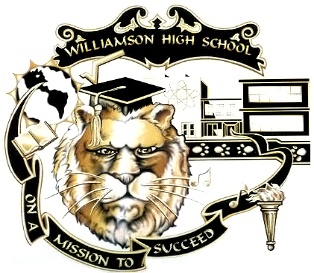 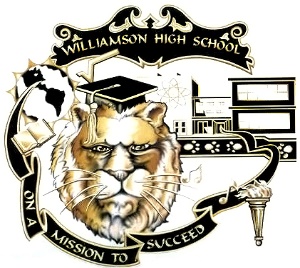              Williamson High School                                                           9th Grade Course Request                2020-2021             Williamson High School                                                           9th Grade Course Request                2020-2021Name__________________________________Middle School_______________________________Date_______________________________________Advanced Honors Endorsement 30 Credits_______________General Alabama High School Diploma 28 Credits_________Essentials-Life Skills Pathway 28 Credits ________________ Alternative Achievement Standards Pathway24____________ Alabama High School Diploma CoursesAlabama High School Honors Courses_____200005      English 9_____210005      Algebra 1_____220051      Physical Science_____230013      World History_____480074      JROTC Leadership      _____200006      English 9 Honors_____210005      Algebra I  _____220012ac   Biology I Honors (if completed take Chemistry I CP)_____230014aa   World History Honors _____480074      JROTC Leadership                                                                              REQUIRED _____240090 Beginning Kinesiology (PE)                    ___ 48004-45 JROTC 1 &  JROTC 1B                                                                                         ___ 280031ab-ac Marching Band 1& Concert Band 1                                                                                            REQUIRED _____240090 Beginning Kinesiology (PE)                    ___ 48004-45 JROTC 1 &  JROTC 1B                                                                                         ___ 280031ab-ac Marching Band 1& Concert Band 1                    Essentials-Life Skills PathwayAlternate Achievement Standards Pathway_____700005    Essentials English 9_____700015   Algebraic Concepts_____750101    Essentials Physical Science _____700031    Essentials World History  _____480074   JROTC Leadership      _____240090 Beginning Kinesiology (PE)                     _____ 283600 Mixed Chorus 1_____ 283700 Mixed Chorus 2_____600439 AAS: English Lang. Arts 9_____600459  AAS: Mathematics 9_____600479  AAS: Science 9_____600499  AAS: Social Studies 9_____600516  AAS: Pre-Vocational  _____600525  AAS: Vocational 9_____ 600419 AAS: Reading 9  _____240090 Beginning Kinesiology (PE) OR_____600507  AAS: Life Skills 9                                 Electives                                    Electives_____ 270153 Spanish 1_____ 270154 Spanish 2_____ 283600 Mixed Chorus 1_____ 283700 Mixed Chorus 2_____ 400021 Personal Finance 